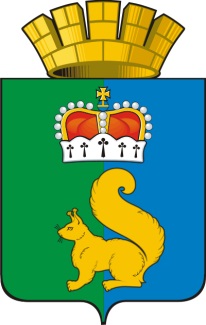 Доклад главы Гаринского городского округа Лыжина А.Г. О достигнутых значениях показателей для оценки эффективности органов местного самоуправления Гаринского городского округа  за 2013 год и планируемых значениях на 3-летний период                                                               р.п. ГариСОДЕРЖАНИЕВведениеОсновным достижением по итогам 2013 года является сохранение стабильной ситуации в Гаринском городском округе. Наблюдается увеличение доходной части местного бюджета и как следствие, рост бюджетных инвестиций в социальную сферу и инфраструктуру городского округа, увеличилась заработная плата, возросла продолжительность жизни. Собственные доходы местного бюджета выполнены на 104,6 процентов. 	В Администрации Гаринского городского округа разработаны и утверждены 57 административных регламентов, регулирующих предоставление муниципальных услуг и функций.  Планируется открытие  многофункционального центра для внедрения принципа «одного окна».  	Разработана и утверждена  Муниципальная целевая программа «Информатизация Гаринского городского округа на 2014-2016 годы».	В 2012 году администрация Гаринского городского округа провела работу по выявлению бесхозяйных автомобильных дорог на территории округа.	На территории Гаринского городского округа выявлено 92 бесхозяйных автомобильных дороги, протяженностью 44,435 км.	В 2013 году проводилась работа по постановке автомобильных дорог на учет, как объектов бесхозяйного имущества с последующим принятием в муниципальную собственность.	В рамках муниципальной программы по использованию, охране и обустройству источников нецентрализованного водоснабжения на территории Гаринского городского округа на 2012 -2015 годы: в 2012 году обустроены 2 самоизливающиеся скважины в р. п. Гари, в 2013 году обустроены - 1 скважина в д. Зыково и 1 колодец в д. Круторечка.    	Утвержден Генеральный план и Правила землепользования и застройки  Гаринского городского округа.	В декабре 2012 году введен в эксплуатацию новый автомобильный мост через реку Сосьва на автомобильной дороге Серов-Сосьва-Гари.	В 2013 году началось строительство домов для детей-сирот, в 2014 году  вручены ключи от 4 квартир.	В 2013 году открыт  краеведческий музей  Гаринского городского округа.  В течение года музей посетило 900 человек жителей и гостей городского округа. 	Обновлен инвестиционный паспорт Гаринского городского округа и направлен в Министерство экономики Свердловской области для размещения на инвестиционном портале. Инвестиционный паспорт размещен на сайте Гаринского городского округа.	В областную комплексную программу «Развитие северных территорий в Свердловской области» на 2014-2020 годы включены 4 мероприятия по Гаринскому городскому округу. 	В рамках реализации ст. 54-7 закона Свердловской области от 07.07.2004 г № 18-ОЗ «Об особенностях регулирования земельных отношений на территории Свердловской области» за период 2012-2013 гг. однократно бесплатно в собственность граждан предоставлено 10 земельных участков, в том числе 8 земельных участков предоставлено семьям, имеющим трех и более детей. Для индивидуального жилищного строительства предоставлено 28 земельных участков. 	Проблемные вопросы Гаринского городского округа:	- строительство и реконструкция автомобильных дорог в районе;	- авиационное сообщение с населенными пунктами в период весенней и осенней распутиц;	- капитальный ремонт и передача муниципальных электросетевых объектов на обслуживание электросетевой компании (р. п. Гари, п. Пуксинка, п. Новозыково);	- кадровое укомплектование медицинской службы;         - открытие в п. Пуксинка пожарного поста;         - необходимость строительства нового пожарного депо в р. п. Гари (действующее пожарное депо построено в 1960 году);         - отсутствие сотовой связи на территориях Ереминского, Верх-Пелымского, Кузнецовского, Крутореченского, Шабуровского, Ликинского территориальных органов.Бюджет Гаринского городского округа	Доходы	Общие доходы бюджета Гаринского городского округа за 12 месяцев 2013 года составили 201 миллион 602 тысячи 112 рублей или к годовому назначению (которое составляет 203 583 400 рублей) исполнение составило 99,0 процентов. В общих доходах бюджета Гаринского городского округа поступления  собственных доходов составило – 34,7 процентов (69 934 905  рублей).Безвозмездные поступления из областного бюджета составили – 65,3 процента:- дотации из областного бюджета –  43 542 000  рублей;- субсидии из областного бюджета – 40 178 100 рублей;- субвенции из областного бюджета –  49 884 632 рубля;- прочие межбюджетные трансферты – 2 962 500 рублей.Перевыполнение плана собственных доходов за  12 месяцев  2013 года составило 6 миллионов 17 тысяч 905 рублей.Исполнение собственных доходов за 12 месяцев 2013 года к годовому назначению (исполнение должно быть 95%) по видам налогов составило:       	Расходы	Бюджет Гаринского городского округа по расходам за 12 месяцев 2013 года исполнен в размере 179 миллионов 618 тысяч 130 рублей, или к годовому назначению (212 миллионов 420 тысяч 709 рублей) выполнение составило 84,6 процента.  	Исполнение расходов за 12 месяцев 2013 года к годовому назначению по разделам бюджета Гаринского городского округа составило: 	Муниципальные учреждения по итогам исполнения бюджета Гаринского городского округа за 12 месяцев 2013 года не освоили   22 181 543 рубля.  	Расходы главных распорядителей и получателей бюджетных средств (исполнение должно быть 95.0 %) по лицевым счетам на 01.01.2014 г. составили:   	Задолженность по выплате заработной платы работникам учреждений бюджетной сферы по состоянию на 01.01.2014г.  отсутствует.        Выполнены показатели «дорожных карт» по уровню заработной платы отдельных категорий работников бюджетной сферы, в соответствии с Указом Президента Российской Федерации, а именно по работникам  дошкольного образования,  средняя заработная плата составляет - 100 % от « дорожной карты»,  по работникам общего образования  - 108 % от «дорожной карты», по работникам дополнительного образования –112%, по работникам культуры – 100%.	Расходы резервного фонда администрации Гаринского городского округа за 12 месяцев 2013 года при  годовом назначении 210 080 рублей  составили 65 000 рублей. 	Остаток средств на едином счете местного бюджета по состоянию на 01.01.2014г. составляет 87 миллионов 971 тысяча  рублей.	В 2013 году доля налоговых и неналоговых доходов местного бюджета в общем объеме собственных доходов составит 20%. Увеличение по сравнению с 2011 годом на 48%, по сравнению с 2012 годом – 41%.        В плановом периоде рост показателя планируется к 2016 году – 21,0%. Для увеличения показателя активизируется работа «мобильных групп» по выявлению неучтенных объектов недвижимости и работа межведомственной комиссии по укреплению финансовой самостоятельности бюджета Гаринского городского округа.Оказание услуг населениюПроизводство и распределение водыВ Гаринском городском округе оказание услуг по водоснабжению осуществляет одна организация  МУП «Отдел по благоустройству администрации Муниципального образования «Гаринский район».На территории Гаринского городского округа действует 27 водонапорных башен: в р. п. Гари – 20, в с. Андрюшино – 3, в д. Нихвор – 2 и в п. Пуксинка – 2.В течение 2013 года произведено и отпущено 58, 6 тыс. куб. метров воды, в том числе населению 33,65  тыс. куб. метров воды и бюджетофинансируемым организациям 7,65 тыс. куб. метров воды, на сумму 2464, 2 тыс. рублей.На 01.01.2014 года протяжённость водонапорных сетей составляет 16694 метра, в 2013 году проложено нового водопровода – 1294 метра.Оказание транспортных услуг         Доля населения, проживающего в населенных пунктах, не имеющих регулярного автобусного сообщения с административным центром городского округа, в общей численности населения Гаринского городского округа в 2013 году составляет – 19,25%.  Снижение показателя на 14% в 2011 году от уровня  2010 года, в 2012 году на 4% от уровня 2011 года. На территории  Гаринского городского округа отсутствует  железнодорожное сообщение. Протяженность автомобильных дорог общего пользования местного значения составляет 350,2 км, из них 289 км - автозимники. Поэтому снижение показателя произойдет преимущественно за счет снижения численности населения округа. Пассажирское сообщение обеспечивает ИП Катаргин, который осуществляет пассажирские перевозки по маршрутам: Гари-Сосьва-Серов, Гари-Андрюшино-Сосьва.Перевозка пассажиров водным транспортом на территории Гаринского городского округа осуществляется МП пристань «Гари» на пассажирском теплоходе «Пелым» на 25 мест по трем рекам Сосьва, Лозьва, Тавда. Средняя численность работающих на предприятии составляет 14 человек (в 2012 году - 16).Перевезено пассажиров в 2013 году – 1362 человека (в 2012 – 1214 человек) Всего за 2013 год оказано услуг на 557 тысяч рублей. Уменьшение  объема оказанных услуг составило по сравнению с прошлым годом 89 %. Затраты на производство  уменьшились на 2 % и составили 5507 тысяч рублей (в 2012 году 6929 тыс. рублей). Инвестиционная деятельностьОбъем инвестиций в основной капитал (за исключением бюджетных средств) в 2013 году составил 760 руб. в расчете на 1 жителя. Снижение показателя по сравнению с 2012 годом в 5,5 раз. Снижение связано с тем, что было принято решение о прекращении строительства пришкольного интерната и детского сада в р. п. Гари. Рост показателя по сравнению с предшествующим годом в 2012 году на 33%. В плановом периоде 2014-2016 г. г. прогнозируется достигнуть значение показателя 30 000 руб. в расчете на 1 жителя.В целях повышения инвестиционной привлекательности округа проводятся следующие мероприятия: - ежегодное обновление инвестиционного паспорта Гаринского ГО, размещение его на инвестиционном портале Свердловской области и на официальном сайте округа; - ежегодное обновление реестра инвестиционных площадок на территории округа, размещение его на инвестиционном портале Свердловской области и на официальном сайте округа; - ведение паспортов инвестиционных проектов, реализуемых на территории Гаринского ГО; - разработан План мероприятий («дорожная карта») по повышению инвестиционной привлекательности и создания благоприятных условий для развития бизнеса на территории Гаринского городского округа на 2014-2020 годы.Строительная индустрияОбъекты незавершенного в установленные сроки строительства, осуществляемого за счет средств бюджета Гаринского городского округа отсутствуют. В целях соблюдения установленных сроков строительства специалистами Администрации Гаринского городского округа осуществляется контроль за выполнением арендных договоров землепользования в части сроков предоставления земельных участков в соответствии с назначением, контроль за сроками строительства, в том числе осуществляемого за счет средств бюджета Гаринского городского округа.Жилищное строительствоВ 2011-2012 годах показатель ввода жилья – 0 кв. м. В 2013 году – 445,6 кв. м.Для увеличения ввода в эксплуатацию жилья Администрацией Гаринского ГО проводится разъяснительная работа среди населения по вопросам оформления построенных жилых объектов в БТИ, регистрации прав на объекты недвижимости в Росреестре. Активизирована работа комиссии по выявлению готовых к вводу жилых домов.     В результате проводимой работы в плановом периоде прогнозируется увеличение показателя на 12,5% в 2014 году, на 5,5% в 2015 году и на 5,3% в 2016 году.  Общая площадь жилых помещений, приходящаяся в среднем на одного жителя в 2011 году увеличилась на 3,7% по сравнению с 2010 годом, в 2012 году на 2,7% от уровня 2011 года, в 2013 году показатель увеличился на 5,6%. В плановом периоде ожидается небольшое увеличение показателя. Для этого будет активизирована работа комиссии по выявлению готовых к вводу жилых помещений, спланированы мероприятия по проведению разъяснительной работы по вопросам оформления построенных объектов ИЖС в БТИ, Росреестре для регистрации прав на объекты недвижимости.Увеличение показателя ввода жилья было обосновано привлечением средств федерального бюджета на реализацию Указа Президента Российской Федерации № 714 «Об обеспечении жильем ветеранов Великой Отечественной войны». По данной программе в р. п. Гари за период 2009-2010 г. г. было введено 615,4 кв. м. жилой площади. В плановом периоде планируется ввести: в 2014 году – 800 кв. м. жилья, в 2015 году – 850 кв. м. жилья, в 2016 году – 850 кв. м. жилья.Доля населения, получившего жилые помещения и улучшившего жилищные условия в отчетном году, в общей численности населения, состоящего на учете в качестве нуждающегося в жилых помещениях, в 2011 году по сравнению с 2010 годом снижена на 18,5%. Это связано с тем, что в 2010 году получили жилые помещения, в том числе в виде единовременной денежной выплаты на приобретение жилья, ветераны ВОВ. В последующие годы рост показателя в 2012 году на 1,7%, в 2013 году на 1,0%. В плановом периоде ожидается повышение показателя на 0,3%. Для улучшения данного показателя проводятся следующие мероприятия: предоставление земельных участков многодетным семьям однократно бесплатно; в рамках муниципальной программы «Обеспечение жильем молодых семей на территории Гаринского городского округа на 2012-2015 годы» предоставление субсидий молодым семьям на строительство или приобретение жилья; разработка мероприятий по проведению капитального ремонта муниципального жилья для последующего распределения очередникам, состоящим на учете в качестве нуждающихся.Сумма финансирования на мероприятия в рамках программы «Обеспечение жильем молодых семей на территории Гаринского городского округа на 2012-2015 годы» - 1179,36 тыс. руб. (884,52 тыс. руб. – областной бюджет, 294,84 тыс. руб. – местный бюджет).  В 2013 году проведены работы по ремонту муниципального жилищного фонда:  - заменена кровля двух многоквартирных домов по улице Промысловая в р. п. Гари;  - отремонтировано жилое помещение по улице Промысловая, д.16, кв.1 для медицинского работника;  - отремонтирована печь в жилом доме №4 по улице Школьная в р. п. Гари.В округе утвержден Генеральный план Гаринского городского округа решением Думы Гаринского городского округа от 09.11.2010 года № 290/39. Решением Думы от 25.11.2012 года № 173/11 в Генеральный план внесены изменения.Земельные отношенияПлощадь земельных участков, предоставленных для строительства в расчете на 10 тыс. человек населения, всего, в 2010 г. – 1,3 га, в 2011 г. – 1,58 га, в 2012 году – 8,87 га. Рост показателя в 2011 году - 21,2%,  в 2012 году - в 5,6 раза. Увеличение показателя в 2012 году обусловлено выделением земельного участка под строительство детского сада и увеличением количества выделяемых участков для индивидуального жилищного строительства. В 2013 году  выделено 9,4 га. В плановом периоде ожидается рост показателя в связи с увеличением предоставления земельных участков однократно бесплатно и возможностью предоставления земельных участков под ИЖС в связи с расширением границ в населенных пунктах. Для улучшения показателя запланированы мероприятия по формированию земельных участков под строительство, мероприятия на проведение необходимых работ по обеспечению сформированных участков инженерной инфраструктурой и транспортным сообщением.  Для проведения указанных мероприятий запланировано выделение денежных средств в размере 600,0 тыс. рублей в рамках муниципальной программы «Доступное и комфортное жилье – гражданам России» в Гаринском городском округе на 2012-2016 годы.Площадь земельных участков, предоставленных для строительства, в отношении которых с даты принятия решения о предоставлении земельного участка или подписания протокола о результатах торгов (конкурсов, аукционов) не было получено разрешение на ввод в эксплуатацию: объектов жилищного строительства – в течение 3 лет в 2011 году рост показателя составил 6,9%, в 2012 году – 12,8%, в 2013 году снижение показателя по сравнению с 2012 годом на 4,9%. В плановом периоде снижение показателя на 18% в 2014 году и 13% в 2015-2016 г. г.Увеличение площади земельных участков, предоставленных для строительства, в отношении которых с даты принятия решения о предоставлении земельного участка не было получено разрешение на ввод в эксплуатацию, происходит по нескольким причинам: увеличение срока разрешения на строительство с 3 лет до 10 лет, затягиваются сроки ввода жилья по причине отсутствия в Гаринском городском округе служб Росреестра, БТИ, кадастровых инженеров, высокая стоимость кадастровых работ, некоторые застройщики планируют использование средств материнского капитала, по достижении ребенком возраста 3 лет. Для улучшения показателя будет активизирована работа комиссии по выявлению готовых к вводу жилых помещений, спланированы мероприятия по проведению разъяснительной работы среди населения по вопросам регистрации прав на объекты недвижимости.Доля площади земельных участков, являющихся объектами налогообложения земельным налогом, в общей площади территории Гаринского городского округа в  2013 году составляет 0,06%. Снижение показателя в 2012 году по отношению к  2011 году с 1,5% до 0,06% обусловлено уточнением площадей земельных участков, являющихся объектом налогообложения земельным налогом. Снижение показателя в 2011 году по отношению к 2010 году с 34,0% до 1,5% связано с наличием арифметической ошибки при расчете показателя за 2010 год. Увеличение показателя в плановом периоде  до 0,08% планируется за счет предоставления земельных участков в связи с расширением границ населенных пунктов, а также проведением мероприятий по выявлению неучтенных объектов недвижимости и земельных участков.Жилищно-коммунальное хозяйствоНа территории Гаринского ГО 4 многоквартирных дома. Это два 8- квартирных дома (не имеющих холодного водоснабжения) и два 18-квартирных дома. Все жилые дома отапливаются индивидуальным печным отоплением. Основной вид топлива – дрова. Газопроводная сеть отсутствует. Отсутствует и система водоотведения. В 2013 году в многоквартирных домах проведены общие собрания собственников и нанимателей жилых помещений. Собственники помещений выбрали непосредственное управление многоквартирным домом. Для осуществления общественного контроля за качеством предоставляемых коммунальных услуг, выполнением работ по содержанию и ремонту общего имущества в МКД в трех многоквартирных домах созданы Советы многоквартирного дома. В 2014 году планируется создание Совета многоквартирного дома в каждом МКД.В 2014 году запланированы мероприятия по постановке на кадастровый учет земельных участков под двумя многоквартирными домами, в 2015 году еще под двумя многоквартирными домами. В бюджете Гаринского городского округа на эти мероприятия предусмотрены 40 тыс. рублей.В каждом многоквартирном доме установлены общедомовые приборы учета электроэнергии. Удельная величина потребление электрической энергии в МКД в 2013 году 1458,98 кВт/ч на одного проживающего в год. Увеличение показателя к уровню 2012 года в 2,7 раза. Увеличение данного показателя связано с ростом числа пользователей системой Интернет, а также с увеличением использования населением различной бытовой техники, электрических водонагревателей, полов с электрическим подогревом, переходом на электрическое отопление.           В целях экономии потребления электрической энергии в многоквартирных домах предусмотрено проведение следующих мероприятий: применение энергосберегающих ламп, установка двухтарифных электрических счетчиков, проведение разъяснительной работы среди населения по перечню рекомендуемых мероприятий для экономии электроэнергии.           Финансирование мероприятий из местного бюджета в размере 68 тыс. руб.В 2013 году в многоквартирных домах, которые подключены к системе холодного водоснабжения, установлены общедомовые приборы учета холодной воды. В 2013 году удельная величина потребления холодной воды составит 20,33 куб. м. на одного проживающего, что больше на 1,7% по сравнению с уровнем 2012 г. В плановом периоде ожидается уменьшение потребления холодной воды в МКД не менее, чем на 3%  ежегодно.                       В целях экономии потребления холодной воды проводится разъяснительная работа среди населения по установлению индивидуальных приборов учета холодного водоснабжения, по перечню рекомендуемых мероприятий экономии холодной воды. На ремонт, модернизацию трубопроводов системы холодного водоснабжения, на установку приборов учета потребления холодной воды на водонапорных башнях предусмотрено выделение денежных средств из местного бюджета в размере 1 150 тыс. рублей. В 2013 году построен водопровод Лебедева – Поспелова, 940 погонных метров на сумму 793 тыс. рублей.Строительство и ремонт дорогПротяженность автомобильных дорог общего пользования местного значения на территории округа – 350,2 км, в т. ч. автозимники 289,0 км.  В реестре муниципальной собственности находится 3,8 км дорог. В 2012-2013 годах проведена работа по постановке на учет как бесхозяйных  44,4 км дорог с последующим оформлением права собственности на них. В 2014 - 2015 годах планируется закончить мероприятия по постановке дорог на учет как бесхозяйных.  В  2015 году оформить право собственности на 5,01 км дорог, в 2016 году еще на 5,73 км дорог. В бюджете Гаринского ГО каждый год предусматриваются бюджетные средства на сохранение и развитие сети автомобильных дорог общего пользования местного значения. В 2014-2016 годах в рамках муниципальной программы «Развитие и обеспечение сохранности сети автомобильных дорог на территории Гаринского городского округа на 2012-2016 годы» запланированы мероприятия по содержанию и капитальному ремонту дорог и улиц местного значения, приобретение дорожной техники: трактора ДТ-75 (бульдозер) для содержания автозимников; экскаватора на базе МТЗ-82 для погрузки щебня и грунта, оканавливания дорог и улиц; самосвала на базе ГАЗ-53. Сумма финансирования – 6 189 тыс. руб. (4 331 тыс. руб. - областной бюджет, 1 858 тыс. руб. – местный бюджет). В результате выполнения этих мероприятий ежегодно по 2 км дорог общего пользования местного значения будет приведено в соответствие с нормативными требованиями. В 2015 году значение показателя планируется в размере – 56,9%, в 2016 году – 60%.В 2013 году проведен ремонт автомобильных дорог в р. п. Гари, д. Зыкова, с. Андрюшино на сумму 1557,0 тыс. рублей, или 1,82 км.Возведено 6 ледовых переправ с оснащением их  комплектами дорожных знаков на сумму 120 тыс. рублей.Мероприятия по благоустройству Гаринского городского округа            В соответствии с планом по благоустройству в 2013 году построено 4145 квадратных метра тротуар, на сумму 1369,0 тыс. рублей.            Проведена очистка зоны рекреации береговой линии р. Сова и р. п. Гари на сумму 34 тыс. рублей.            Проведена работа по отлову бродячих собак в р. п. Гари и п. Пуксинка на сумму 105 тыс. рублей.            Проведена обрезка деревьев в р. п. Гари на сумму 40 тыс. рублей.            Проведен ремонт 12 опор линии электропередач в п. Пуксинка на сумму 40 тыс. рублей.            Проведена ревизия уличных 244 светильников, заменены лампы и установлены дополнительные светильники на сумму 214 тыс. рублей.Потребительский рынокОборот розничной торговли Гаринского городского округа за 2013 год составил 251,3 млн. руб., темп роста к уровню 2012 года составил 108,2%.Оборот розничной торговли на душу населения составил 54056 рублей, что выше уровня 2012 года в действующих ценах на 110,3%.В 2013 году потребность населения Гаринского городского округа в продовольственных товарах обеспечивалась через розничную сеть, местных товаропроизводителей и  выращенную населением сельскохозяйственную продукцию. Розничные рынки на территории Гаринского городского округа отсутствуют.Оборот общественного питания за 2013 год составил 8,2 млн. руб., что выше уровня прошлого года на 105%. Количество объектов торговли по состоянию на 01.01.2014г. – 31 единица, что на 3 единицы меньше уровня прошлого года. Обеспеченность населения торговыми площадями осталась на уровне 2012 года и составила 382 кв. м. на 1000 жителей.Малое предпринимательствоВ Гаринском городском округе осуществляют деятельность 53 субъекта малого предпринимательства, из них малых предприятий – 12, их доля  составляет 22,6%, индивидуальных предпринимателей – 41, доля – 77,3%.Основные направления деятельности субъектов малого предпринимательства – розничная торговля (45% от общего количества субъектов МСП) и лесозаготовка, лесопереработка (18,3%). Сфера торговли и общественного питания остается более привлекательной для малых предприятий, чем промышленность. Привлекательность данной сферы объясняется, прежде всего, относительно быстрой окупаемостью вложенных средств, стабильным потребительским спросом.Оборот малых предприятий Гаринского городского округа сложился в  размере 280,6 млн. руб., что выше уровня прошлого года на 8,7%.Хлебозавод Гаринского РайПО обеспечивает население хлебом и хлебобулочными изделиями, производит  хлеб  1 сорта, смешанной валки и хлебобулочные изделия. В 2013 году произведено хлеба и хлебобулочных изделий 198,9 тонн.В целях увеличения числа субъектов малого и среднего предпринимательства разработана и действует муниципальная программа «Содействие развитию малого и среднего предпринимательства в Гаринском городском округе» на 2011-2016 годы. В рамках программы предусмотрены разъяснительно-консультативные мероприятия для начинающих и работающих предпринимателей,  предусмотрено предоставление субсидий из местного бюджета в размере 100 тыс. руб. ежегодно, предоставление муниципального имущества для ведения предпринимательской деятельности, в том числе на льготных условиях. В 2013 году освоено 16,3 тыс. руб.Доля среднесписочной численности работников (без внешних совместителей) малых и средних  предприятий в среднесписочной численности работников (без внешних совместителей) всех предприятий и учреждений в 2013 году составила 14,5%, что выше предыдущих трех лет. Так в 2012 году показатель составил  14,31%, в 2011 году – 13,00%, в 2010 году – 15,7%. В 2014-2016 годах планируется увеличение показателя до 14,5%. Планируемое увеличение связано, прежде всего, с ростом числа субъектов малого и среднего предпринимательства, что в свою очередь повлечет создание новых рабочих мест.Передано в аренду 5 субъектам малого и среднего предпринимательства объектов муниципального имущества общей площадью 271,2 кв. м.Сельское хозяйство       По состоянию на 01.01.2014 г. на территории Гаринского городского округа зарегистрировано 776 личных подсобных хозяйств, в том числе: в сельской местности 638 хозяйств и в городской местности 138 хозяйств.Поголовье скота в районе по состоянию на 01.01. 2014 г. составляет: КРС – 236 голов, в том числе коров 156 голов;  свиней – 273 головы;  овец – 231 голова;  коз – 28 голов; лошадей – 61голова;  птицы – 548 голов. Сенокосных угодий и пастбищ в районе имеется в достаточном количестве.   Всего земель сельскохозяйственного назначения – 133 878 га. В хозяйственный оборот земель сельскохозяйственного назначения по состоянию на 01.01.2014г. вовлечено всего 30 762 га, из них: пашни -  9 248 га, сенокосы – 16 554 га, пастбища -  4 960 га. Не используется земель сельскохозяйственного назначения – 17 092,7 га.Самым крупным в районе сельхозпроизводителем является КФХ Долгих Г.А.Основные проблемы в развитии КФХ Долгих: отсутствие убойного цеха, нет возможности клеймить продукцию на месте (надо ехать в Серов), отсутствие переработки и сбыта продукции на месте.В 2013 году  КФХ Долгих Г.А. предоставлена финансовая поддержка из бюджета Гаринского городского округа в виде субсидии на частичное возмещение фактически произведенных расходов (на приобретение кормов) по муниципальной программе «Содействие развитию малого и среднего предпринимательства в Гаринском городском округе» на 2011-2016 годы  (утв.  решением Думы Гаринского городского округа от  27 октября 2011 г. N 427/51, с изменениями от 18.10.2012 г. № 129/8 и от 24.10.2013 г.) в размере 16310 рублей.Работа административных комиссий, созданных в соответствии с Законом Свердловской области от 23.05.2011 г. № 31-ОЗС начала 2013 года административной комиссией Гаринского городского округа проведено  14   заседаний, на которых  рассмотрено 14 административных дел (в 2012 году – 0), из которых  принято к производству  14 ,  9 из которых прекращены. Назначено административных наказаний - 5, в том числе предупреждений -  2  , назначено штрафов – 3. Сумма назначенных штрафов – 5100 рублей, взыскано штрафов на сумму – 5100 рублей.   Уровень жизни населенияПо данным статистики в 2013 году среднемесячная заработная плата работников крупных и средних предприятий и некоммерческих организаций составила 20 616,8 руб., или 106,8% к уровню 2012 года. Рост заработной платы в 2012 году – на 19,6% по сравнению с уровнем заработной платы в предыдущем году, в 2011 году – на 20,2%  по сравнению с уровнем заработной платы в 2010 году. В плановом периоде прогнозируется рост заработной платы на 5-6% ежегодно.Занятость населенияЗа 2013 год  в ГУ «Серовский  центр занятости»   обратилось  670 человек с целью получения государственных  услуг в области содействия занятости населения,  в том числе 427 граждан за содействием в поиске подходящей работы. Трудоустроено граждан – 333 человека. Доля трудоустроенных граждан в численности, обратившихся в поиске подходящей работы, составляет 78 %.Численность безработных граждан по Гаринскому городскому округу по состоянию на 01.01.2014 года составила 153 человека,  уровень безработицы 4,64%. Уровень общей безработицы на 01.12.2013 г.  составляет 9,3% (306 чел.). Организация временного трудоустройства граждан  в 2013 году несколько ниже плановой: 87,5 %, удалось трудоустроить 70 человек, вместо 80 по плану. Пожарная безопасность        На территории Гаринского городского округа за 12 месяцев 2013 года зарегистрировано 15 пожаров и загораний. Материальный ущерб составил 883195 рублей. Погиб 1 человек, травмирован 1 человек, огнем уничтожено 6 строений.       По местам возникновения пожары распределились следующим образом:       - жилой сектор - 12 пожаров;       - производственные объекты - 2 пожара;       - автотранспорт - 1 пожар.       По причинам возникновения пожары распределились следующим образом:      - неосторожное обращение с огнем - 5 пожаров;      - электротехнические причины - 8 пожаров;      - несоблюдение ППБ при эксплуатации печей - 1 пожар;      - несоблюдение ППБ при проведении огневых работ - 1 пожар.        Силами ПЧ 6/3 для стабилизации обстановки с пожарами и гибелью людей при пожарах регулярно проводятся инструктажи населения по правилам пожарной безопасности.  За прошедший год в ходе профилактики и рейдов по жилому сектору обучено 4829 человек населения. В ходе проведения инструктажей населения проверено 2084 жилых дома (квартир), распространено 3624 листовки противопожарной тематики.       В районной газете «Вести севера» регулярно публикуются материалы противопожарной тематики, с начала года - 9 заметок.       В каждом территориальном органе округа имеются внештатные  инструктора пожарной профилактики, которые ведут работу с населением по противопожарной профилактике, ограничению доступа населения в лес, в пожароопасный период.         На территории округа организовано 5 добровольных пожарных дружины (с. Андрюшино, д. Нихвор, д. Шантальская, с. Ерёмино, п. Пуксинка), действующих от Общественной организации «Добровольная пожарная охрана Северного управленческого округа Свердловской области»,   которые укомплектованы пожарными мотопомпами или автомобилями, приспособленными для тушения пожара.            В 2013году на обеспечение первичных мер пожарной безопасности было запланировано 186,0 тыс. рублей, израсходовано 250087,86 рублей.        Постановлением главы Гаринского городского округа от 13.05.2013 г. утверждена Муниципальная целевая программа «Пожарная безопасность в Гаринском городском округе на 2013-2015 годы» с целью поддержки добровольных пожарных формирований.       Разработан и утвержден «План тушения лесных пожаров ГУ СО «Гаринское лесничество» на 2013год», в котором предусмотрено привлечение сил и средств для тушения лесных пожаров.Проблемные вопросы по обеспечению пожарной безопасности на территории округа:- отсутствие круглогодичного сообщения с отдаленными населенными пунктами;- удаленность населенных пунктов от места дислокации ПЧ 6/3 ГПТУ СО «ОПС СО № 6» в южном направлении д. Круторечка - 102 км, в северо-восточном направлении д. Шантальская - 130 км, в северо-западном направлении п. Новый Вагиль - 120 км, вследствие чего не представляется возможность прибытия пожарного подразделения к месту вызова, в соответствии требований технического регламента;- сокращение штатной численности пожарной части ИК- 14, второй по численности населенный пункт округа, остается без прикрытия профессиональной пожарной охраны.ЭкологияПрограмма «Родники».На территории Свердловской области действует программа «Родники». Цель программы – обеспечение жителей области чистой питьевой водой из природных подземных источников, обустройство и грамотная эксплуатация источников, сохранение их для настоящего и будущих поколений, сохранение природных богатств, а также экологическое воспитание и просвещение населения.        Всего в Реестре источников нецентрализованного водоснабжения, обустроенных на территории Гаринского городского округа в 2001-2013 годах 9 колодцев, 6 самоизливающихся скважин и 1 родник.      В рамках Муниципальной программы по использованию, охране и обустройству источников нецентрализованного водоснабжения на территории Гаринского городского округа на 2012-2015 годы:     - в 2012 году обустроено 2 самоизливающиеся скважины в р. п. Гари;     - в 2013 году обустроены 2 источника: самоизливающаяся скважина «имени Нефедкова» в д.Зыкова, колодец «Былина» в д.Круторечка.       Все обустроенные источники закреплены за учреждениями и  детскими юношескими коллективами для проведения шефской работы по благоустройству прилегающих к источнику территорий, для поддержания чистоты и порядка в радиусе 100 метров. Утилизация (захоронение) твердых бытовых отходов.В Гаринском городском округе оказание услуг по утилизации (захоронению) твердых бытовых отходов  осуществляет одна организация  МУП «Отдел по благоустройству администрации Муниципального образования «Гаринский район».        Схема санитарной очистки и уборки территорий населенных пунктов утверждена Постановлением главы Гаринского ГО от 12.04.13 № 220. 	В течение 2013 года проведено  12 субботников, в которых приняли участие 1051 человек, в том числе сотрудники 29 предприятий и учреждений Гаринского городского округа. Выявлено 11 несанкционированных свалок твердых бытовых отходов, из которых 10 ликвидировано. Всего вывезено мусора 4448 куб. метров.        На территории р. п. Гари установлено 55 мусорных контейнеров.      15.	 Социальные индикаторы качества жизни населения15.1	ДемографияСреднегодовая численность постоянного населения Гаринского ГО снижается за счет превышения смертности над рождаемостью и за счет миграционной убыли населения. В 2011 году снижение на 2,4%, в 2012 году – на 2,5%, в 2013 году – на 0,9%. В плановом периоде ожидается дальнейшее сокращение численности населения на 1%-2% ежегодно.Для снижения миграционного оттока и уменьшения естественной убыли населения округа предусмотрены мероприятия в рамках муниципальных программ по увеличению жилищной обеспеченности граждан, активизации работы по предоставлению земельных участков под ИЖС, мероприятия по содействию развития малого и среднего предпринимательства и самозанятости населения, по развитию транспортной инфраструктуры. Для увеличения жилищной обеспеченности граждан в рамках муниципальной программы «Доступное и комфортное жилье - гражданам России» в Гаринском ГО на 2014-2016 годы предусмотрена сумма в размере 22 239, 0 тыс. рублей.15.2	ЗдравоохранениеНа территории Гаринского городского округа находится  1  поликлиника ГБУЗ СО «Гаринская ЦРБ» и 6 фельдшерско-акушерских пунктов (Андрюшинский ФАП, Нихворский ФАП, Ереминский ФАП, Зыковский ФАП, Пуксинский ФАП, Крутореченский ФАП – нет медработника). Обеспеченность кадрами составляет в 2013 году – 36 человек (37,6% от штатной численности), в 2012 году – 43 человека (36,8 % от штатной численности).        Средняя заработная плата Объемы и виды медицинской помощи, предоставленные населению  В 2013 году 9 работников «Гаринской ЦРБ» прошли профессиональную подготовку на факультете постдипломного и дополнительного образования в   Областном медицинском колледже, в том числе 2 терапевта, 3 фельдшера и 4 медсестры.В 2013 году за счет  областного бюджета  в ГБУЗ СО  «Гаринская ЦРБ» проведен капитальный ремонт стационара и построена новая водонапорная башня на общую сумму 1 509 580 рублей.В 2013 году в ГБУЗ СО  «Гаринская ЦРБ» проведена дополнительная диспансеризация работающих граждан в 55 предприятиях и организациях Гаринского городского округа. Из 409 человек подлежащих диспансеризации, прошло 366 человек, что составляет 89,5 %. 15.3	Травматизм и гибель несовершеннолетних  За период 2013 года в МКОУ Гаринская СОШ произошло 67 несчастных случаев. Из них  18 несчастных случаев произошли в школе в процессе учебных занятий и на перемене, по 2 случаям составлялись Акты, 49 несчастных случаев  составляет бытовой травматизм и уличный. Анализ по виду травматизмаВ 2013 году ведущее место занял уличный травматизм (28 травм – 42% ), далее идет бытовой травматизм (21 травма – 31 % ), на III месте – школьный травматизм (18 травм – 27 % ), в том числе на уроках физкультуры ( 11 травм – 16%) и на переменах (7 травм – 11 % )Наиболее распространенные места получения травм в 2013 году:Улица - 42%;Дом - 31 % ;Причины: слабый контроль со стороны родителей, вседозволенность, отсутствие правил поведения на улице и дома, следствие грубых шалостей и опасных игр, неосвещенные улицы, отсутствие правил обращения с животными, свободный выгул животных на улицах поселка, несоблюдение ПДД.В стенах школы во время учебного процесса - 27%; Причины: недисциплинированность, неумение распознавать травмоопасную ситуацию, недостаточная обученность необходимым навыкам поведения, недооценка степени опасности внезапно возникшей ситуации, физическая слабость, определенные особенности развития.15.4	Доступность и качество образованияРасходы бюджета муниципального образования на общее образование в расчете на 1 обучающегося в 2011 году составили – 98,58 тыс. рублей, или 116,3% от уровня 2010 года,  в 2012 году – 97,5% от уровня 2011 года. В 2013 году – 123,7% от уровня 2012 года. В плановом периоде ожидается рост показателя на 3-4% ежегодно. В целях оптимизации расходов бюджета муниципального образования в расчете на одного обучающегося в муниципальных общеобразовательных учреждениях будут проведены мероприятия по оптимизации численности обслуживающего персонала образовательных учреждений.Доля детей в возрасте от 1 до 6 лет, состоящих на учете для определения в муниципальные дошкольные учреждения в 2013 году, составляет – 12,86%, показатель уменьшился на 23,5% по сравнению с 2012 годом. Рост показателя в 2012 году – на 18,36%. Повышение показателя в 2012 году  обусловлено повышением рождаемости.  В рамках муниципальной программы «Развитие сети дошкольных образовательных учреждений в Гаринском городском округе» на 2010-2014 годы было введено 4 дополнительных места в МКДОУ детский сад «Березка», в 2013 году открыта дополнительная группа на 17 мест для детей в возрасте от 1,5 до 2,5 лет.      Введение дополнительных мест снизило очередность в дошкольные учреждения. Если на  01.01.2013  года в очереди состояло 80 детей, то на 01.11.2013 года – 43 ребенка. В плановом периоде 2014-2016 годы прогнозируется снижение показателя на 6%.  По итогам 2010-2013 г. г. муниципальных дошкольных образовательных учреждений, здания которых находятся в аварийном состоянии, нет. В 2012 году проводился капитальный ремонт детского сада «Березка» (замена пола, канализации, водопровода внутри здания). В 2013 году  проведен капитальный ремонт системы отопления детского сада «Березка». Для улучшения показателя в плановом периоде будет проведен капремонт кровли, замена уличных дверей, ремонт наружной отделки здания детского сада «Березка», сумма финансирования - 3 690,0 тыс. руб. из местного бюджета. В результате проведенных мероприятий прогнозируется снижение показателя с 33% в 2014 году до 25% в 2016 году.Зданий муниципальных общеобразовательных учреждений находящихся в аварийном состоянии нет. В 2010-2011 годах показатель составил – 0%. В 2012 году – 25%. Для улучшения показателя в 2012 году проведен капитальный ремонт зданий трех муниципальных общеобразовательных учреждений в рамках областной программы «Развитие образования в Свердловской области («Наша новая школа»). В 2013 году  показатель составляет 0%.  В плановом периоде планируется снижение уровня показателя с 30% в 2014 году  до 25% к 2016 году.  Для этого в  2014-2016 годах запланированы мероприятия по капремонту всех муниципальных общеобразовательных учреждений. Будет произведен ремонт кровли, крыльца, замена электропроводки, ремонт отмостки здания  в МКОУ Гаринская СОШ. Ремонт канализации и системы отопления в МКОУ Пуксинская СОШ. Замена воздуходувов и ремонт кровли в МКОУ Андрюшинская СОШ. На эти мероприятия будут выделены 8 570,0 тыс. рублей (2579,0 тыс. руб.- областной бюджет, 5991,0 тыс. руб. – местный бюджет).В 2010-2013 годах доля муниципальных общеобразовательных учреждений, соответствующих современным требованиям обучения составляет 70%. Необходимая работа по повышению результатов по данному показателю проводится в рамках модернизации региональной системы образования. Для этого будут проведены мероприятия по оснащению образовательных учреждений учебным оборудованием в соответствии с ФГОС основного общего образования. Запланированы мероприятия по развитию электронного обучения и дистанционных образовательных технологий. В результате проведения соответствующих мероприятий в  плановом периоде 2014-2016 г. г. показатель будет составлять 100%.Из всех школ округа во вторую смену занимаются дети только в Гаринской СОШ. Доля детей, занимающихся во вторую смену составляет в 2011 году – 18,8%, в 2012 году уменьшение показателя на 11,38%, в 2013 г. – 13,65%. В последующие годы уменьшение показателя: 2014 год – 0,65%, 2015-2016  годы – 1%. В 2014-2015 годах численность обучающихся во вторую смену уменьшится ввиду сокращения числа учащихся, обучающихся в общеобразовательных учреждениях. Вторая смена в Гаринской СОШ начинает занятия в 11.00 часов и заканчивает в 15.00 часов. В 2014 году класс коррекции будет переведен в 1 смену.В 2013 году средняя номинальная заработная плата работников дошкольных образовательных учреждений составляет – 13 850,8 руб., или 125,6% к уровню 2012 года. В предшествующем периоде рост показателя составляет в 2012 году – 37,7%, в 2011 году – 6,9%. В плановом периоде рост показателя составит в 2014 году – 82,1%, в 2015 году – 6%, в 2016 году –6%. Увеличение показателя будет проводиться в соответствии с Планом мероприятий («дорожная карта») «Повышение заработной платы педагогических работников образовательных учреждений Гаринского городского округа на 2013-2018 годы», утвержденным постановлением главы Гаринского городского округа от 28.08.2013 г. №459. Для этого разработаны и внедрены механизмы доведения оплаты труда работников муниципальных дошкольных образовательных учреждений до уровня средней заработной платы в сфере общего образования  Свердловской области, спланированы дополнительные расходы бюджета на повышение оплаты труда, мониторинг уровня повышения заработной платы. На повышение заработной платы предусмотрено финансирование в размере 711,2 тыс. рублей (390,0 тыс. руб. – областной бюджет, 321,2 тыс. рублей – местный бюджет).Среднемесячная заработная плата работников муниципальных общеобразовательных учреждений за 2013 год составляет 20 467,1  руб. в месяц, что больше по сравнению с 2012 годом на 22%, увеличение заработной платы в 2012 году по сравнению с 2011 годом – 37,7%. В плановом периоде увеличение заработной платы по отношению к предыдущему году планируется в 2014 -2016 годах – на 15%. На эти цели предусмотрен объем финансирования в размере 3 249 тыс. рублей (2580,8 тыс. рублей – областной бюджет, 668,4 тыс. рублей – местный бюджет).Среднемесячная номинальная заработная плата учителей муниципальных образовательных учреждений в 2013 году составляет 29 431руб. или 127,7%  к уровню 2012 года. В   2012 году заработная плата  учителей на уровне  2011 года, в 2011 году увеличение на 39,9% по сравнению с 2010 годом. В плановом периоде продолжится рост заработной платы в соответствии с Планом мероприятий («дорожная карта») «Повышение заработной платы педагогических работников образовательных учреждений Гаринского городского округа на 2013-2018 годы», утвержденным постановлением главы Гаринского городского округа от 28.08.2013 г. №459. Для этого разработаны и внедрены механизмы доведения оплаты труда педагогических работников образовательных учреждений общего образования до уровня средней заработной платы в Свердловской области, спланированы дополнительные расходы бюджета на повышение оплаты труда, мониторинг уровня повышения заработной платы.  В 2014-2016 г. г. планируется повышение заработной платы на 37,5% . Для этих целей предусмотрен объем финансирования в размере 3 242,7,6 тыс. рублей (2970,6 тыс. руб. - областной бюджет, 272,1 тыс. руб. – местный бюджет).Доля выпускников муниципальных общеобразовательных учреждений, сдавших ЕГЭ по русскому языку и математике в 2010 году составила 96,8%. В 2011-2013 г. г. – 100%. В плановом периоде показатель – 100%. Для достижения планируемых значений на последующий период будут обеспечены информационные, организационно-технологические и кадровые условия организации и проведения ЕГЭ, в том числе: обеспечение подготовки по всем предметам учителей - тьюторов и экспертов, организация их деятельности по методическому сопровождению других педагогов предметников; участие учащихся 9, 11 классов в тренировочных работах-аналогах ЕГЭ, организуемых Региональным центром обработки информации; организация в школах занятий, направленных на формирование навыков работы с бланками, на знание правил проведения ЕГЭ; реализация комплекса мероприятий, направленных на повышение качества образования.Доля выпускников муниципальных общеобразовательных учреждений, не получивших аттестат о среднем (полном) образовании в 2010 году – 2,38%, в 2011-2013 г. г. – 0%. В плановом периоде этот показатель составит – 0%. Достижение планируемых значений за счет следующих мероприятий: совершенствование системы промежуточной аттестации в школе, системы оценки результатов обучения учащихся; организация профилактической работы с учащимися «группы риска»; организация индивидуального и дифференцированного подхода в обучении; развитие методической работы, направленной на повышение уровня профессионализма педагогов; совершенствование системы преемственности между ступенями образования.15.4.1 Организация горячего питания учащихся общеобразовательных учреждений      В каждом образовательном  учреждении Гаринского городского округа разработано положение об организации школьного питания учащихся.      Основными задачами при организации питания школьников в ОУ являются:     - обеспечение школьников питанием, соответствующим возрастным физиологическим потребностям;    - гарантированное качество и безопасность питания и пищевых продуктов, используемых в питании;    - предоставление питания учащимся на платной и льготной основе.     Общий охват учащихся горячим питанием в 2012-2013 годах составляет 94%. 15.4.2	Летний отдых, оздоровление и трудоустройство детей и подростков	Количество учащихся в возрасте от 7 до 17 лет  - 458 человек, охвачено летним отдыхом 464 ребенка.	В лагерях с дневным пребыванием детей  оздоровлено 253 человека, что на  3 ребенка больше, чем в 2012 году.	В санаториях оздоровлено 32 ребенка,   из них поездом «Здоровье» оздоровлено 20 детей, в сравнении с 2012 годом на 12 детей больше.	Загородными   лагерями  охвачено 18 детей.	Малозатратными формами отдыха  охвачен 141 ребенок, что больше на 53 ребенка, чем в 2012 году.Лагеря с дневным пребыванием детей работали на базе 4 общеобразовательных школ с охватом 253 человек, из них в Гаринской СОШ - 190 человек, Андрюшинской СОШ - 30 детей,  Нихворской ООШ - 3 человека, Пуксинской СОШ - 30 человек. Лагерь при МКОУ Гаринской СОШ работал в две смены, остальные работали в одну смену.Трудовая занятость несовершеннолетних подростков:Трудовая занятость несовершеннолетних была организована в образовательных учреждениях по ремонту школ, работе на пришкольном участке, охвачено 54 подростка.15.5	КультураУровень фактической обеспеченности клубами и учреждениями клубного типа от нормативной потребности – 92,3%.  Для повышения показателя в плановом периоде предусмотрено проведение работ по капитальному и текущему ремонту зданий клубов, проведение мероприятий направленных на модернизацию материально-технической базы учреждений культуры. На 2014-2016 г.г. запланировано строительство Дома культуры на 150 мест в р. п. Гари. На проведение работ по капитальному и текущему ремонту запланировано в местном бюджете – 59 752,192 тыс. руб., на строительство Дома культуры – 97 500,0 тыс. руб.(87 750,0 тыс. руб. – областной бюджет, 9 750,0 тыс. руб. - местный бюджет).Уровень фактической обеспеченности библиотеками в 2010, 2011, 2012, 2013 годах – 100% от нормативной потребности. В плановом периоде показатель останется на прежнем уровне. Для поддержания показателя на уровне 100% ежегодно проводятся мероприятия по проведению капитального и текущего ремонта зданий библиотек, мероприятия, направленные на модернизацию материально-технической базы библиотек,   обучение сотрудников муниципальных библиотек на курсах повышения квалификации. В 2014-2016 годах в бюджете Гаринского городского округа предусмотрено выделение денежных средств на проведение мероприятий по комплектованию фондов муниципальных библиотек книгами и книгоиздательской продукцией в размере 1 000 тыс. рублей.Зданий муниципальных учреждений культуры, которые находятся в аварийном состоянии, нет. В рамках муниципальной программы  «Развитие культуры в Гаринском городском округе на 2013-2016 годы» в 2013 году проведен  капитальный ремонт в здании Муниципального краеведческого музея и текущий ремонт в помещениях сельских клубов и Дома культуры в р. п. Гари. В 2014-2016 годах запланированы  капитальный и текущий ремонт клубов в сельских населенных пунктах округа. Для этих целей предусмотрено выделение денежных средств в размере 575,0 тыс. рублей из местного бюджета.Среднемесячная заработная плата работников муниципальных учреждений культуры и искусства в 2013 году составляет15 744,0 руб. или 186% от уровня 2012 года. Рост показателя в 2011 году – на 20% по сравнению с 2010 годом, в 2012 году – на 10% по сравнению с 2011 годом. В плановом периоде рост среднемесячной заработной платы работников учреждений культуры продолжится и составит в 2014 году – 30%, в 2015 году – 27%, в 2016 году – 24%. Увеличение показателя будет осуществляться в соответствии с Планом мероприятий («дорожная карта») по поэтапному повышению заработной платы работников муниципальных учреждений культуры Гаринского городского округа, утвержденного постановлением главы Гаринского городского округа от 24.07.2013 года № 375: создание механизма стимулирования работников, оказывающих услуги (выполняющих работы), внедрение современных норм труда, направленных на повышение качества оказания услуг; поэтапное повышение оплаты труда, обновление квалификационных требований к работникам, переобучение, повышение квалификации работников, изменение типов учреждений культуры, привлечение внебюджетных средств.На повышение заработной платы работников муниципальных учреждений культуры и искусства в 2014-2016 г. г. предусмотрено финансирование из средств местного бюджета в размере 61 126,4 тыс. рублей.15.6	Молодёжная политикаДоля детей в возрасте 5-18 лет, получающих услуги по дополнительному образованию постепенно увеличивается. С учетом нового законодательства (принятие федерального закона № 243-ФЗ «Об образовании в Российской Федерации») будет активно развиваться дополнительное образование на базе школ.  Для повышения данного показателя предусмотрены следующие мероприятия: создание клубов различной направленности; организация и проведение учреждениями дополнительного образования творческих выставок; размещение в районной газете информации о режиме работы учреждений дополнительного образования, информации о проведении мероприятий.15.7	Развитие физкультуры и спортаДоля населения, систематически занимающегося физической культурой и спортом, ежегодно растет. В 2011 году рост на 2,3%, в 2012 году -  на 3,5%, в 2013 году - на 1,34%. В плановом периоде ожидается  увеличение доли населения, систематически занимающегося физической культурой и спортом,  до 12% в 2016 году.  Для этого предусмотрено выполнение необходимых мероприятий: увеличение количества проводимых мероприятий и привлечение большего числа участников; своевременное информирование населения о проводимых спортивных мероприятиях через районную газету; приобретение спортивного инвентаря и тренажеров. В рамках муниципальной программы развития физической культуры и спорта предусмотрены мероприятия по развитию инфраструктуры для занятий физической культурой и массовым спортом, мероприятия направленные на развитие дополнительного образование детей в сфере физической культуры и спорта, создание спортивных секций для детей и молодежи. На приобретение спортивного инвентаря и тренажеров в бюджете Гаринского городского округа предусмотрено финансирование в размере 836 тыс. рублей.16. Правопорядок Состояние преступностиВ 2013 году на территории Гаринского городского округа зарегистрировано 106 преступлений, что меньше на 10,9 % по сравнению  с 2012 годом. Зарегистрировано преступлений компетенции МОБ – 31, что меньше на 29,1 % по сравнению  с 2012 годом. Уровень преступности на 10 тыс. населения составил 230,4.    Раскрыто преступлений 90 (92,4%).      16.2 Преступность несовершеннолетнихНа территории Гаринского городского округа за 12 месяцев 2013 года несовершеннолетними были совершены 6 преступлений. За аналогичный период 2012 года совершено 6 преступлений. За 12 месяцев 2013 года к уголовной ответственности были привлечены 2 несовершеннолетних (АППГ-2). 	Преступления совершены по ч.2 ст.158 УК РФ (кража) — 3 преступления, угон автотранспорта  — 2 преступления, умышленное причинение тяжкого вреда здоровью  (ст.117 УК РФ) — 1 преступление.   	Вопрос о состоянии и мерах профилактики безнадзорности и преступности несовершеннолетних ежеквартально рассматривался на заседаниях территориальной комиссии Гаринского района по делам несовершеннолетних и защите их прав.В целях предупреждения безнадзорности и правонарушений среди несовершеннолетних на территории Гаринского городского округа, на основании  постановления главы Гаринского городского округа № 250 от 08.05.2013 г. проведена межведомственная комплексная профилактическая операция «Подросток». Данная операция проводилась с 15 мая по 01 октября 2013 г.  Дорожно-транспортные происшествияНа территории Гаринского городского округа  состоит на учете 1120  единиц автотранспорта (в 2012 г. – 630).  В 2013 году зарегистрировано 45 случаев дорожно-транспортного происшествия (в 2012 г. – 32), в результате которых пострадали  4 человека (в 2012 г. – 4), погибло – 1 человек (в 2012 г. – 0), получили ранения – 5 (в 2012 г. – 4). Дорожно-транспортных происшествий с участием детей не зарегистрировано.16.4	Антинаркотическая ситуацияНа территории Гаринского городского округа  расположены 2 исправительные колонии. Преступления  в сфере незаконного оборота наркотиков  совершают лица, прибывшие на территорию округа на свидания с осужденными. Все обвиняемые по ст. 228 УК РФ не являются жителями Гаринского района.На территории округа нет лиц, стоящих на учете за  употребление наркотических средств.В образовательных учреждениях  проводились мероприятия антинаркотической направленности:- в 7-8 классах проведены родительские собрания с включением вопроса по профилактике наркомании учащихся  с участием медицинского работника  на тему «Здоровый образ жизни»;- проводились спортивные мероприятия в рамках акции «Дети без наркотиков», участвовали учащиеся 6-11 классов;-в 9-11 классах организован просмотр видеороликов по профилактике наркомании;- участие во Всероссийской профилактической акции «За здоровье и безопасность наших детей»  сентябрь – декабрь 2013 года.В образовательных учреждениях проведено обследование 100% учащихся   на наличие психоактивных веществ, учреждения обеспечены наглядным  агитационным материалом.В районной и сельских библиотеках проводились дискуссии на тему «Помоги себе выжить!»,  «Для меня жизнь это…», демонстрировался фильм с обсуждением «Маленькая девочка».В клубах проведены тематические дискотеки на тему «Молодежь без наркотиков».В районной газете «Вести севера»  регулярно освещаются мероприятия, проводимые с детьми и молодежью, по антинаркотической направленности.С целью взаимодействия с территориальными органами федеральных органов исполнительной власти, исполнительными органами государственной власти Свердловской области создана антинаркотическая комиссия. Заседания комиссии проходят ежеквартально.Средства массовой информацииПервая газета в Гаринском районе вышла в свет 13 февраля 1931 года под названием «Ударник». В 1941 году газета получила название «Советский север», а в ноябре 1993 года – «Вести севера».В штате редакции 6 человек, из них 3-е – творческие сотрудники.Газета выходит 1 раз в неделю. Тираж 550 экземпляров. Учредитель – администрация Гаринского городского округа.Тематика материалов: история и действительность жизни района, рассказы о достойных жителях района, о делах предприятий, общественных образований.В газете публикуются официальные сообщения и материалы администрации Гаринского городского округа и Думы Гаринского городского округа.Работа с обращениями граждан, поступившими в адрес администрацииВ 2013 году в Администрацию Гаринского городского округа поступило 494 обращения граждан,  это на 36% ниже, чем в 2012 году(664 обращения). Это связано с тем, что уменьшилось количество обращений граждан  за обследованием  хозяйственных построек и выдачей актов для выписки делового леса для ремонта хозяйственных построек  своих личных подсобных хозяйств. В 2012 году количество таких обращений составляло 12,65 % от общего количества обращений, а в 2013 году – 1,33 % (изменен порядок в Российском законодательстве).Статистика письменных обращений граждан выглядит следующим образом:•	На первом месте обращения, касающиеся улучшения жилищных условий и предоставления жилья – 242 обращения и составляют 45,83% (в 2012 году поступило 307 обращений по данной тематике, что составляло 46,23 %);•	Вопросы в сфере землепользования составили 21,29% от общего количества,  поступило 114 обращений (по сравнению с 2012 годом произошло уменьшение: 167 обращений)•	Вопросы сферы жилищно-коммунального хозяйства и строительства – на третьем месте по своей актуальности и составляют по 9,85% от общего количества обращений (в 2012 году вопросы ЖКХ  составляли 6,33%);•	На  четвертом месте вопросы, касающиеся социального обеспечения, где приоритетной остается тематика «оказание материальной помощи». В 2013 году поступило обращений от  22 граждан  по вопросам социальной помощи, это составило 4,17% от общего количества обращений. (В 2012 году было 6 обращений, или 0,9 % от общего количества).Уровень исполнительской дисциплины по исполнению ответов на обращения граждан достигнут 100 процентов. №Наименование СтраницаВведение31Бюджет Гаринского городского округа52Оказание услуг населению72.1Производство и распределение воды72.2Оказание транспортных услуг83Инвестиционная деятельность83.1Строительная индустрия93.2Жилищное строительство93.3Земельные отношения104Жилищно-коммунальное хозяйство 115Строительство и ремонт дорог136Мероприятия по благоустройству Гаринского городского округа137Потребительский рынок148Малое предпринимательство149Сельское хозяйство1510Работа административных комиссий, созданных в соответствии с Законом Свердловской области от 23.05.2011 г. № 31-ОЗ1511Уровень жизни населения1612Занятость населения1613Пожарная безопасность1614Экология1715Социальные индикаторы качества жизни населения1815.1Демография1815.2Здравоохранение1915.3Травматизм и гибель несовершеннолетних2015.4Доступность и качество образования2015.4.1Организация горячего питания учащихся общеобразовательных учреждений2315.4.2Летний отдых, оздоровление и трудоустройство детей и подростков2315.5Культура2415.6Молодёжная политика2515.7Развитие физкультуры и спорта2516Правопорядок2616.1Состояние преступности2616.2Преступность несовершеннолетних2616.3Дорожно-транспортные происшествия2616.4Антинаркотическая ситуация2717Средства массовой информации2718Работа с обращениями граждан, поступившими в адрес администрации28кодыНаименование доходовНазначенона 2013 годИсполненоза 12  месяцевПроцент выполнения    Сниж.   /рост         к 2012г01Налог на доходы физических лиц57 928 00063 666 960109,9+5,205Налоги на совокупный доход1 198 0001 192 95299,6-1,006Налоги на имущество684 000814 644119,1+10,608Государственная пошлина200 000198 87299,4-47,309Задолженность по отмененным налогам-1 320-11Доходы от использования имущества, находящегося в муниципальной собственности1 333 0001 532 490115,0+14,512Платежи при пользовании природными ресурсами9 0009 463105,1+54,613Доходы от оказания платных услуг2 380 0002 357 59999,1-7,014Доходы от продажи материальных и нематериальных активов80 00070 80388,5-12,516Штрафы, санкции, возмещение ущерба105 00089 80285,5-11,917Невыясненные поступления----Итого63 917 00069 934 905109,4+4,8РазделНаименование разделаНазначениена 2013 годИсполненоЗа 12 месяцевПроцент выполнения0100Общегосударственные вопросы27 818 87127 669 80199,50200Национальная оборона190 900190 900100,00300Национальная безопасность и правоохранительная деятельность3 210 9602 837 41088,40400Национальная экономика24 585 62415 014 87361,10500Жилищно-коммунальное хозяйство17 593 23115 059 90685,606001. Охрана окружающей среды65 00064 95599,90700Образование109 637 36090 325 07482,40800Культура18 351 15618 349 131100,01000Социальная политика8 887 8468 030 84190,41100Физическая культура и спорт487 490487 10999,91200Средства массовой информации1 592 2711 588 13099,7Итого212 420 709179 618 13084,6Наименование получателя бюджетных средствНазначениена 2013 годИсполненоЗа 12 месяцевПроцентвыполненияСнижение/рост              к 2012г. Дума Гаринского городского округа1 531 3201 531 320100,0- Администрация Гаринского городского округа19 725 06119 725 034100,0+0,3 Контрольный орган Гаринского городского округа1 345 0501 345 050100,0-Финансовое управление администрации Гаринского городского округа7 498 488 7 492 71599,9-0,1Управление по благоустройству Гаринского городского округа (военкомат, ЖКХ федеральные)1 599 6001 051 99065,8-16,1Управление по благоустройству Гаринского городского округа(все лимиты)47 329 23334 817 66673,6-20,9 Единая дежурно-диспетчерская служба Гаринского городского округа2 189 0001 990 43290,9-8,0Редакция газеты «Вести севера»1592 2711 588 13099,7+1,0Управление образования Гаринского городского округа (аппарат управления, бухгалтерия)5 816  2025 408 49293,0-5,4Управление образования Гаринского городского округа (классное руководство)412 000340 10082,6-14,2Модернизация образования2 024 1002 024 100100,0+4,2Интернат14 146 961---МКОУ Гаринская СОШ34 792 39234 061 13097,9-0,9МКОУ Андрюшинская СОШ11 553 5229 922 95085,9+3,0МКОУ Пуксинская СОШ12 917 04611 756 92991,0+2,2 МКОУ ДОД Дом детского творчества9 118  1548 442 30792,6+0,9 МДОУ Детский сад «Березка»19 542 483 18 984 87397,2+3,2Управление культуры Гаринского городского округа2 278 4142 271 58199,7-0,3МКОУ «Культурно-досуговый центр» Гаринского городского округа16 864 33216 863 331100,0+15,2Источники забора воды для тушения пожаровИсточники забора воды для тушения пожаровИсточники забора воды для тушения пожаровИсточники забора воды для тушения пожаровИсточники забора воды для тушения пожаровИсточники забора воды для тушения пожаровИсточники забора воды для тушения пожаровИсточники забора воды для тушения пожаровИсточники забора воды для тушения пожаровгидрантыгидрантыгидрантыпирсыпирсыпирсыпожарные водоемыпожарные водоемыпожарные водоемыВсего, в т.ч.в рабочем состояниинеисправныеВсего, в т.ч.в рабочем состояниинеисправныеВсего, в т.ч.в рабочем состояниинеисправные2727----452817ПоказательФонд начисленной заработной платы работников учреждений здравоохранения, тысяч рублейСреднемесячная заработная плата всего персонала, рублейСреднемесячная заработная плата врачей, рублейСреднемесячная заработная плата среднего медицинского персонала, рублей2013 год17627,91836240637216152012 год16961,5167003640020100Всего за счет областного и местных бюджетов и фонда ОМСВсего за счет областного и местных бюджетов и фонда ОМСВсего за счет областного и местных бюджетов и фонда ОМСВсего за счет областного и местных бюджетов и фонда ОМСВсего за счет областного и местных бюджетов и фонда ОМСВсего за счет областного и местных бюджетов и фонда ОМСВсего за счет областного и местных бюджетов и фонда ОМСВсего за счет областного и местных бюджетов и фонда ОМСВсего за счет областного и местных бюджетов и фонда ОМСВсего за счет областного и местных бюджетов и фонда ОМСВсего за счет областного и местных бюджетов и фонда ОМСВсего за счет областного и местных бюджетов и фонда ОМСАмбулаторно-поликлиническая  помощьАмбулаторно-поликлиническая  помощьАмбулаторно-поликлиническая  помощьСтационарная помощьСтационарная помощьСтационарная помощьСтационар замещающая помощьСтационар замещающая помощьСтационар замещающая помощьСкорая  медицинскаяпомощьСкорая  медицинскаяпомощьСкорая  медицинскаяпомощьКол-во посещений на 1 жителяКол-во посещений на 1 жителя%Кол-во  койко-дней на 1000 человек населенияКол-во  койко-дней на 1000 человек населения%Кол-во пролеченных больных на 1000 человек населенияКол-во пролеченных больных на 1000 человек населения%Кол-во вызовов на 1000 человек населения Кол-во вызовов на 1000 человек населения %2013 год2012 год%2013 год2012 год%2013 год2012 год%2013 год2012 год5,06,3-21662,0777,2-1535,512,7179468,3633,3- 26